       W Szkole Podstawowej  nr 6 im. Janiny Majkowskiej w Sieradz                   realizowana jest innowacja MISTRZ ORTOGRAFII.        Innowacja MISTRZ ORTOGRAFII jest odpowiedzią na kłopoty                                 z ortografią naszych uczniów.                  Adresatami innowacji są uczniowie klas IV-VII. Czas realizacji innowacji obejmuje okres od listopada 2019 r. do maja 2020 roku, z możliwością jej kontynuowania w następnym                                            roku szkolnym.Działania innowacyjne będą realizowane:w ramach  zajęć obowiązkowych z języka polskiego,  jako element godziny lekcyjnej; w trakcie zajęć Koła Ortograficznego Mistrz Ortografii; poprzez uczestnictwo w Programie Insta.Ling . 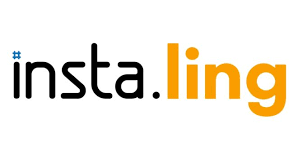 Niniejsza innowacja ma na celu szerzenie idei poprawności ortograficznej z wykorzystaniem nowoczesnych  technologii informatycznych.Cel główny: Opanowanie  przez  uczniów  umiejętności  i  nawyku bezbłędnego             pisania poprzez ugruntowywanie zasad ortografii.Cele szczegółowe:- rozwijanie zainteresowania uczniów językiem jako składnikiem   dziedzictwa kulturowego, - rozbudzanie zainteresowań ortograficznych,- doskonalenie znajomości zasad ortograficznych,- rozwijanie umiejętności analizowania trudności ortograficznych,- doskonalenie umiejętności wykorzystywania zdobytej wiedzy   w praktyce, - doskonalenie umiejętności poprawnej pisowni poprzez naukę                    i zabawę,- wdrażanie do systematyczności, - wyrabianie nawyku korzystania z rożnych źródeł informacji, np.  słowników  ortograficznych, słowników   ortograficznych on-line,   gier dydaktycznych, ortograficznych programów komputerowych,- zdobywanie wiedzy i umiejętności w sposób kreatywny i atrakcyjny  dla uczniów. 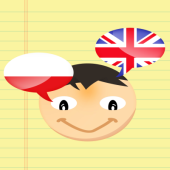 